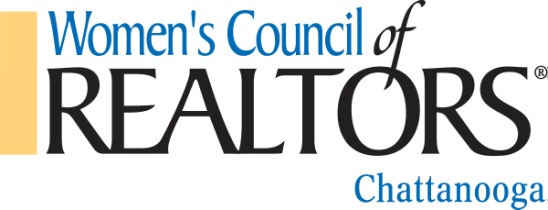 SCHOLARSHIP APPLICATIONThe purpose of the Scholarship Program is to promote career development and leadership skills. Qualified awards will assist the Women’s Council of Realtor® National member in their pursuit of leadership skills. Scholarships will be awarded on the basis of attendance and participation in Women’s Council of Realtors® Chattanooga activities and Local, State & National activity participation.  Any Women’s Council of Realtors® Chattanooga Realtor® and/or National member in good standing whose dues are current may apply for consideration. One can start earning points when membership is activated. As a minimum to apply, a Women’s Council of Realtors® Chattanooga Member Realtor® must have attended at least 6 Programs and/or Events. A point system will determine whether a Women’s Council of Realtors® Chattanooga Member Realtor® qualifies.  Award will be given to the application with the most verifiable points. Current Governing Board members are not eligible for Scholarship. Women’s Council of Realtors® members are on the honor system for this award.All applications must be submitted NO LATER than January 15th to the Secretary of Women’s Council of Realtors® Chattanooga.Scholarships will be awarded at the February Program.Name: _______________________________________________________________________Email Address: ________________________________________________________________ Phone: _________________________________________ Date Joined Women’s Council of Realtors® Chattanooga: _______________ Positions Held: ________________________________________________________________ Designation(s) currently held: ____________________________________________________ What is the mission statement of the Women’s Council of Realtors? __________________________________________________________________________________________________________________________________________________________________________ What or who influenced you to become a member of the Women’s Council of Realtors® Chattanooga? __________________________________________________________________________________________________________________________________________________________________________ What kinds of membership meeting programs would you consider most beneficial? __________________________________________________________________________________________________________________________________________________________________________ WCR SCHOLARSHIP POINTS Attendance at Meetings, Sip-N-Stroll or Attendance of Governing Board Meeting (1 point each)JAN ____ 		MAY ____		AUG ____		NOV ____FEB ____		JUN ____		SEP ____		DEC ____MAR ____		JUL ____		OCT ____		TOTAL ATTENDANCE POINTS ______ Event/Project Team Participation (1 point each)Auction Item Contribution_____   Model _____    Door Prize _____   Speaker _____   Door Greeter____ Inspiration/Pledge_____   Project Team _____Project Team(s) on which you served: ____________________________________________________TOTAL EVENT PARTICIPATION POINTS_______ Local Realtor® Association Committee or Board of Director Participation (2 points each)Name of Local Realtor® Association Committee(s) on which you serve: ___________________________________________________________________ Position held on Local Realtor® Association:__________________________________________________________________TOTAL LOCAL ASSOCIATION POINTS: _______ State Realtor® Association Committee Participation (2 points each)Name of State Realtor® Association Committee: __________________________________________________________________ TOTAL STATE ASSOCIATION POINTS: _______ National Realtor® Association Committee Participation (2 points each) Name of National Realtor® Association Committee: _________________________________________________________________ TOTAL NATIONAL ASSOCIATION POINTS: _______ PMN Designation (25 points)Do you hold the PMN Designation? _____ Yes   or   _____No  (yes = 25 points)Community/Other Organization Participation (2 points each) Non- profit organization in which you hold membership (churches excluded): Name of organization(s): _____________________________________________________________________________________TOTAL COMMUNITY POINTS: _______TOTAL OVERALL POINTS: __________Please provide a brief statement concerning why you would like to be considered for the Scholarship:By signing below, I _______________________________________ attest that all the information submitted for consideration is true._____________________________________				__________________________Signature								DateDate received: _________________ Received by: ____________________________________________